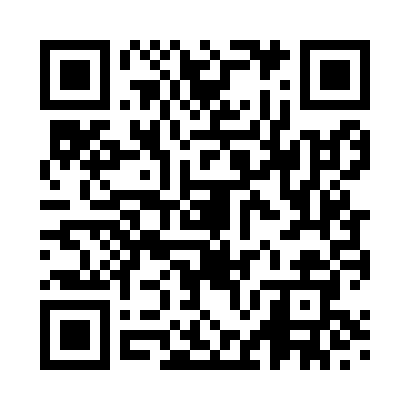 Prayer times for Lochinver, Highland, UKMon 1 Jul 2024 - Wed 31 Jul 2024High Latitude Method: Angle Based RulePrayer Calculation Method: Islamic Society of North AmericaAsar Calculation Method: HanafiPrayer times provided by https://www.salahtimes.comDateDayFajrSunriseDhuhrAsrMaghribIsha1Mon2:544:221:257:1810:2711:562Tue2:544:231:257:1810:2711:563Wed2:554:241:257:1810:2611:554Thu2:554:261:267:1710:2511:555Fri2:564:271:267:1710:2411:556Sat2:574:281:267:1710:2311:547Sun2:584:291:267:1610:2211:548Mon2:584:311:267:1610:2111:539Tue2:594:321:267:1610:2011:5310Wed3:004:341:267:1510:1911:5211Thu3:014:351:277:1410:1711:5212Fri3:014:371:277:1410:1611:5113Sat3:024:381:277:1310:1511:5114Sun3:034:401:277:1310:1311:5015Mon3:044:421:277:1210:1211:4916Tue3:054:431:277:1110:1011:4817Wed3:064:451:277:1010:0911:4818Thu3:074:471:277:1010:0711:4719Fri3:084:491:277:0910:0511:4620Sat3:094:501:277:0810:0311:4521Sun3:104:521:277:0710:0211:4422Mon3:114:541:287:0610:0011:4323Tue3:124:561:287:059:5811:4224Wed3:134:581:287:049:5611:4225Thu3:145:001:287:039:5411:4126Fri3:155:021:287:029:5211:3927Sat3:165:041:287:019:5011:3828Sun3:175:061:287:009:4811:3729Mon3:185:081:276:589:4611:3630Tue3:195:101:276:579:4311:3531Wed3:205:121:276:569:4111:34